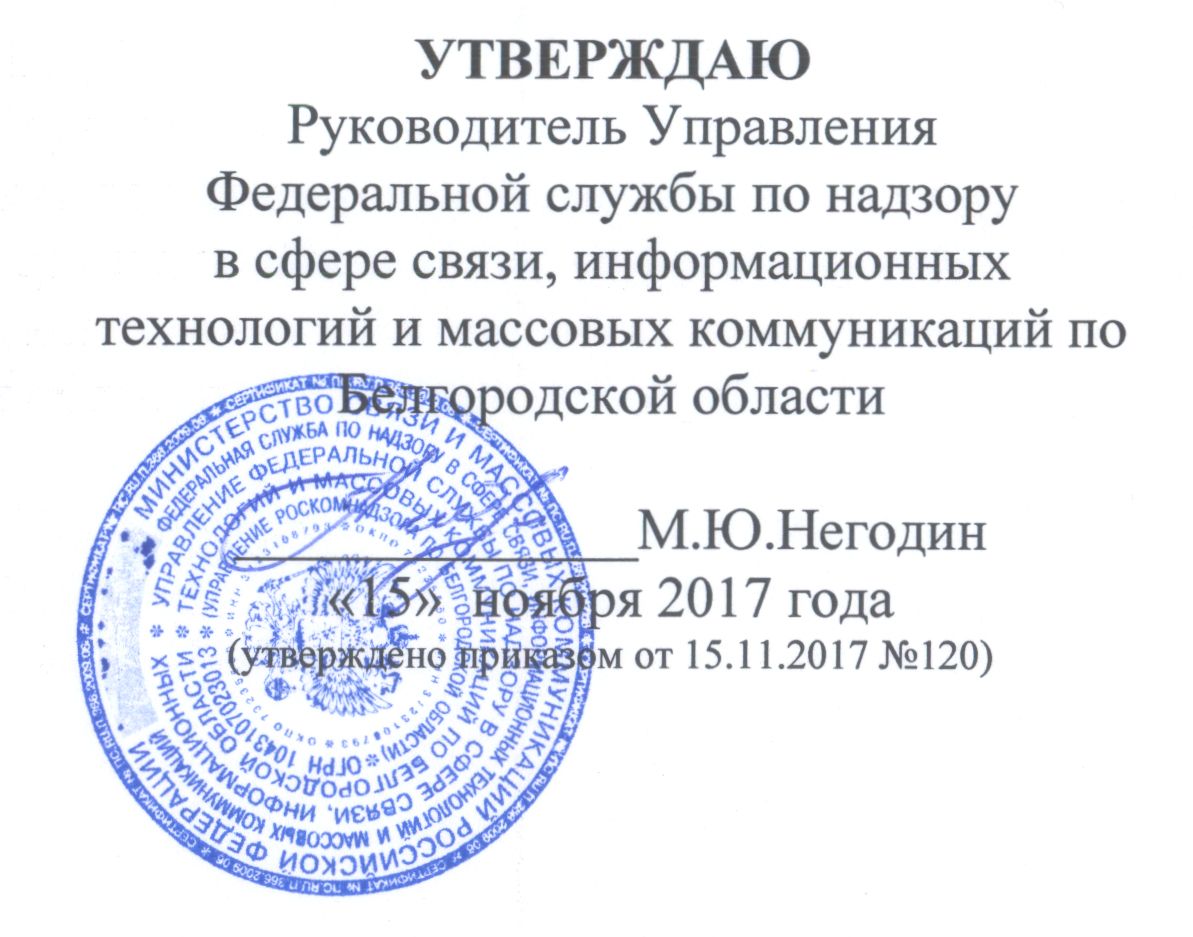 План деятельности Управления Федеральной службы по надзору в сфере связи, информационных технологий и массовых коммуникаций по Белгородской области в 2018 годуI. Выполнение основных задач и функцийI.I. Государственный контроль (надзор)1. Организация и проведение плановых проверок юридических лиц (их филиалов, представительств, обособленных структурных подразделений) и индивидуальных предпринимателейВ СООТВЕТСТВИИ С ПЛАНОМ ПРОВЕДЕНИЯ ПЛАНОВЫХ ПРОВЕРОК юридических лиц (их филиалов, представительств, обособленных структурных подразделений) и индивидуальных предпринимателей УПРАВЛЕНИЯ ФЕДЕРАЛЬНОЙ СЛУЖБЫ ПО НАДЗОРУ В СФЕРЕ СВЯЗИ, ИНФОРМАЦИОННЫХ ТЕХНОЛОГИЙ И МАССОВЫХ КОММУНИКАЦИЙ ПО БЕЛГОРОДСКОЙ ОБЛАСТИ В 2018 ГОДУ, УТВЕРЖДЕННЫМ ПРИКАЗОМ № 106  от  25.10.2017 Всего запланировано плановых проверок на 2018 год:42. Организация и проведение плановых проверок деятельности органов местного самоуправления и должностных лиц местного самоуправления в 2018 годуВ СООТВЕТСТВИИ С Планом проведения проверок деятельности органов местного самоуправления и должностных лиц местного самоуправления УПРАВЛЕНИЯ ФЕДЕРАЛЬНОЙ СЛУЖБЫ ПО НАДЗОРУ В СФЕРЕ СВЯЗИ, ИНФОРМАЦИОННЫХ ТЕХНОЛОГИЙ И МАССОВЫХ КОММУНИКАЦИЙ ПО БЕЛГОРОДСКОЙ ОБЛАСТИ В 2018 ГОДУ, УТВЕРЖДЕННЫМ ПРИКАЗОМ № 104  от 24.10.2017Всего запланировано проверок на 2018 год:23. Организация и проведение мероприятий систематического наблюдения за исполнением обязательных требований3.1. Осуществление контроля за соблюдением лицензиатами лицензионных и обязательных требований в области телевизионного вещания и радиовещанияЗапланировано мероприятий систематического наблюдения на 2018год: 203.2. Осуществление контроля за соблюдением законодательства Российской Федерации в сфере средств массовой информации, в том числе:3.2.1. проведение мероприятий по контролю (надзору) за соблюдением законодательства Российской Федерации о средствах массовой информации, при проведении которых не требуется взаимодействие уполномоченных на осуществление государственного контроля (надзора) органов с проверяемыми (контролируемыми) лицами;Запланировано мероприятий систематического наблюдения на 2018год: 1223.2.2. выявление нарушений, связанных с использованием средств массовой информации для осуществления экстремистской деятельности, пропаганды наркотиков, порнографии, культа насилия и жестокости, распространения материалов, содержащих нецензурную брань, распространения информации о несовершеннолетних, пострадавших в результате противоправных действий (бездействия), информации о запрещенной организации и материалов с признаками иной запрещенной информации (по результатам мониторинга СМИ, проведенного радиочастотной службой)3.3. Осуществление контроля за соблюдением обязательных требований в сфере связиОсуществление контроля за соблюдением владельцами лицензии (лицензий) на осуществление деятельности в области оказания услуг электросвязи установленных обязательных требований в области связи (кроме контроля за соблюдением пользователями радиочастотным спектром порядка, требований и условий, относящихся к использованию РЭС)Запланировано мероприятий систематического наблюдения на 2018 год: 4Осуществление контроля за соблюдением владельцами лицензии (лицензий) на осуществление деятельности в области оказания услуг связи с использованием радиочастотного спектра, порядка, требований и условий, относящихся к использованию РЭСЗапланировано мероприятий систематического наблюдения на 2018 год: 0Осуществление контроля за соблюдением пользователями радиочастотным спектром (не имеющими лицензий на осуществление деятельности в области оказания услуг связи) порядка, требований и условий, относящихся к использованию РЭСЗапланировано мероприятий систематического наблюдения на 2018год: 0Осуществление контроля за соблюдением владельцами лицензии (лицензий) на осуществление деятельности в области оказания услуг почтовой связи установленных обязательных требований в области почтовой связиЗапланировано мероприятий систематического наблюдения на 2018 год: 43.4. Осуществление контроля за соблюдением обязательных требований в сфере защиты прав субъектов персональных данныхЗапланировано мероприятий систематического наблюдения на 2018 год: 204. Организация и проведение государственного контроля (надзора) за исполнением организациями федеральной почтовой связи и операторами связи, имеющими право самостоятельно оказывать услуги подвижной радиотелефонной связи, а также операторами связи, занимающими существенное положение в сети связи общего пользования, которые имеют право самостоятельно оказывать услуги связи по передаче данных и оказывают услуги связи на основании договоров с абонентами - физическими лицами, Федерального закона «О противодействии легализации (отмыванию) доходов, полученных преступным путем, и финансированию терроризма» в части фиксирования, хранения и представления информации об операциях, подлежащих обязательному контролю, а также за организацией и осуществлением ими внутреннего контроля I.II. Оказание государственных услуг. Разрешительная и регистрационная деятельностьI.III. Оказание государственных услуг. Ведение реестров в сфере массовых коммуникацийI.IV. Обеспечение ведения Реестра операторов, занимающих существенное положение в сети связи общего пользованияI.V. Ведение Реестра операторов, осуществляющих обработку персональных данныхI.VI. Планирование деятельности и подготовка отчетных документов II. Обеспечение выполнения задач и функций		1. Противодействие коррупции2. Информационное обеспечение деятельности3. Профилактическая и методическая работа4. Проведение конференций, сборов, семинаров5. Профессиональная подготовка6. Кадровая работа7. Финансовое обеспечение деятельностиРАЗДЕЛ ФОРМИРУЕТСЯ В СООТВЕТСВИИ С ФОРМАМИ, РЕАЛИЗОВАННЫМИ В ЕИС (НОВАЯ ПЛАТФОРМА) В ПОДСИСТЕМЕ ФИНАНСЫ – ФИНАНСОВОЕ ОБЕСПЕЧЕНИЕ ДЕЯТЕЛЬНОСТИ 38. Материально-техническое обеспечение деятельности9. Прочие мероприятия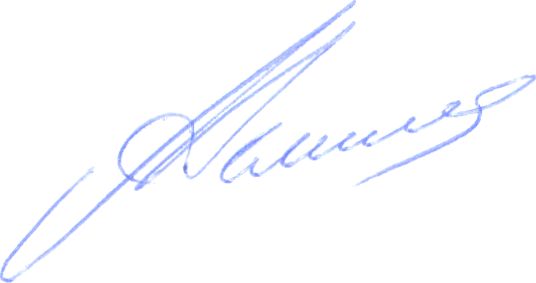 Заместитель руководителя УправленияРоскомнадзора по Белгородской области  				 		            М.В. Демещенко			 № п/п мероприятия№ ппСведения о проверяемом лицеСведения о проверяемом лицеСведения о проверяемом лицеСведения о проверяемом лицеСведения о проверяемом лицеСведения о проверяемом лицеЗапланированный срок проведения мероприятия Запланированный срок проведения мероприятия № п/п мероприятия№ ппПолное наименование проверяемого лицаИННОГРННомер лицензииТерритория вещанияВид деятельности№ п/п мероприятия№ ппПолное наименование проверяемого лицаИННОГРННомер лицензииТерритория вещанияВид деятельностиначалоокончание1234567891011.1Общество с ограниченной ответственностью "РАДИО ПЛЮС"3128096848114312800012426655Белгородская областьНаземное эфирное вещание12.01.201801.02.201822.1Общество с ограниченной ответственностью "Компания Диферент"3123405556117312300280020271Белгородская областьНаземное эфирное вещание02.02.201822.02.201833.1Открытое акционерное общество "Радио, Телевидение, Телефон"3128005368102310236921221949Белгородская областьНаземное эфирное вещание02.03.201822.03.201844.1Общество с ограниченной ответственностью "Бронко"3123035746102310167940221996Белгородская областьНаземное эфирное вещание16.03.201805.04.201855.1Муниципальное автономное учреждение "Губкинский телерадиокомитет"3127007958102310226225922873Белгородская областьНаземное эфирное вещание06.04.201824.04.201866.1Муниципальное автономное учреждение "Губкинский телерадиокомитет"3127007958102310226225928277Белгородская областьНаземное эфирное вещание06.04.201826.04.201877.1Общество с ограниченной ответственностью "Три А"3124008128102310167939125543Белгородская областьНаземное эфирное вещание27.04.201817.05.201888.1Общество с ограниченной ответственностью "Радио Холдинг"3123163949107312302297220783Белгородская областьНаземное эфирное вещание18.05.201807.06.201899.1Муниципальное автономное учреждение "Белгород-медиа"3123211511110312300426922979Белгородская областьКабельное вещание08.06.201828.06.20181010.1Общество с ограниченной ответственностью "Русский Проект"3123410468117312301146725369Белгородская областьНаземное эфирное вещание29.06.201819.07.20181111.1Муниципальное автономное учреждение "ТВ Радио Новый Оскол" муниципального района "Новооскольский район" Белгородской области3114004614102310103673820136Белгородская областьНаземное эфирное вещание13.07.201802.08.20181212.1Общество с ограниченной ответственностью "Медиа-Сити"3123095640103310701892223678Белгородская областьНаземное эфирное вещание03.08.201823.08.20181313.1Общество с ограниченной ответственностью "Радио М-Белгород"3123410517117312301163222959Белгородская областьНаземное эфирное вещание07.09.201827.09.20181414.1Закрытое акционерное общество "РТВ"3128001540102310236954221893Белгородская областьНаземное эфирное вещание21.09.201811.10.20181515.1Общество с ограниченной ответственностью "Медиацентр"3128113275116312306359728465Белгородская областьНаземное эфирное вещание12.10.201801.11.20181616.1Общество с ограниченной ответственностью "Медиацентр"3128113275116312306359728463Белгородская областьНаземное эфирное вещание12.10.201801.11.20181717.1Муниципальное бюджетное учреждение телерадиовещания «Валуйки»3126017431113312600010522001Белгородская областьНаземное эфирное вещание26.10.201815.11.20181818.1Открытое акционерное общество "Белгородская телевизионная и радиовещательная компания"3123088755103310700160824318Белгородская областьНаземное эфирное вещание23.11.201813.12.20181919.1Общество с ограниченной ответственностью "Белый край"3126012761106312600161926115Белгородская областьНаземное эфирное вещание03.12.201821.12.20182020.1Общество с ограниченной ответственностью "Белый край"3126012761106312600161924912Белгородская областьНаземное эфирное вещание03.12.201821.12.2018№ п/п мероприятияСведения о проверяемом средстве массовой информацииСведения о проверяемом средстве массовой информацииСведения о проверяемом средстве массовой информацииЗапланированный срок проведения мероприятияЗапланированный срок проведения мероприятия№ п/п мероприятияПолное наименование средства массовой информацииНомер свидетельства о регистрации СМИФорма распространения№ п/п мероприятияПолное наименование средства массовой информацииНомер свидетельства о регистрации СМИФорма распространенияначалоокончание1234561Вечерний клуб БГ № 017013печатное СМИ газета15.01.1817.01.182Новости ЭКО-РОСС № 014151печатное СМИ газета15.01.1817.01.183Премьер № 012349печатное СМИ газета15.01.1817.01.184А - фишкаПИ № ТУ 31 - 002печатное СМИ журнал22.01.1824.01.185Информационная Полезная газетаПИ № ТУ 31 - 00298печатное СМИ газета22.01.1824.01.186Самая обаятельная и привлекательнаяПИ № ФС 77 - 67996печатное СМИ газета22.01.1824.01.187Буровик Газпрома № 017012печатное СМИ газета05.02.1807.02.188Приват-аукцион № 01808печатное СМИ газета05.02.1807.02.189Сайт для воспитателей детских садов "Дети - цветы жизни"ЭЛ № ФС 77 - 64892Сетевое издание05.02.1807.02.1810BF FMЭЛ № ФС 77 - 51413Радиоканал12.02.1814.02.1811STYLE Гид ИнфоПИ № ТУ 31 - 118печатное СМИ журнал12.02.1814.02.1812Мой район 31ПИ № ТУ 31 - 00165печатное СМИ газета12.02.1814.02.1813ЦЕНТР ПРАВА 31ЭЛ № ФС 77 - 61338Сетевое издание12.02.1814.02.1814Белгородская правдаПИ № ТУ 31 - 00284печатное СМИ газета26.02.1828.02.1815Красный ОктябрьПИ № ТУ 31 - 00276печатное СМИ газета26.02.1828.02.1816ПриоскольеПИ № ТУ 31 - 00280печатное СМИ газета26.02.1828.02.1817Fonar.tvЭЛ № ФС 77 - 61369Сетевое издание19.03.1821.03.1818Научные ведомости Белгородского государственного университета. Серия: Гуманитарные наукиПИ № ФС 77 - 63056печатное СМИ журнал19.03.1821.03.1819Проблемы горно-металлургического производства. Технология. Автоматизация. Экономика.ЭЛ № ФС 77 - 63012Сетевое издание19.03.1821.03.1820Русская РекламаПИ № ТУ 31 - 00156печатное СМИ газета19.03.1821.03.1821Белгородские новостиЭЛ № ФС 77 - 42665Электронное периодическое издание26.03.1828.03.1822Информационное агентство "Белфинанс"ЭЛ № ФС 77 - 54850Сетевое издание26.03.1828.03.1823ТалесЭЛ № ТУ 31 - 00076Телеканал26.03.1828.03.1824белгу.рфЭЛ № ФС 77 - 58312Сетевое издание26.03.1828.03.1825flygis.ruЭЛ № ФС 77 - 30551Электронное периодическое издание09.04.1811.04.1826АГРОМАКСПИ № ФС 77 - 56799печатное СМИ журнал09.04.1811.04.1827ЗориПИ № ТУ 31 - 00306печатное СМИ газета09.04.1811.04.1828Наша жизньПИ № ТУ 31 - 00272печатное СМИ газета09.04.1811.04.1829"Один мир"ПИ № 77 - 12699печатное СМИ газета16.04.1818.04.1830Вы и образование № 77 - 3134печатное СМИ газета16.04.1818.04.1831Провинциальный город № 77 - 1619печатное СМИ журнал16.04.1818.04.1832Торговля и производство Белгородской областиПИ № 77 - 18497печатное СМИ журнал16.04.1818.04.1833ЗнамяПИ № ТУ 31 - 00260печатное СМИ газета23.04.1825.04.1834Знамя трудаПИ № ТУ 31 - 00273печатное СМИ газета23.04.1825.04.1835Красное знамяПИ № ТУ 31 - 00271печатное СМИ газета23.04.1825.04.1836Наша газета ЖБК -1ПИ № ТУ 31 - 00140печатное СМИ газета23.04.1825.04.1837Бухучет - основы и отраслевые особенности № 018952печатное СМИ журнал14.05.1816.05.1838Налоги и бухучет - еженедельно все изменения № 018951печатное СМИ газета14.05.1816.05.1839ПламяПИ № ТУ 31 - 00279печатное СМИ газета14.05.1816.05.1840Театральные ведомости № 77 - 3759печатное СМИ газета14.05.1816.05.1841ВеснушкаПИ № 8 - 1233печатное СМИ газета21.05.1823.05.1842Гороскоп.рфЭЛ № ФС 77 - 40835Электронное периодическое издание21.05.1823.05.1843Наш БелгородПИ № ТУ 31 - 125печатное СМИ газета21.05.1823.05.1844Путь ОктябряПИ № ТУ 31 - 00307печатное СМИ газета21.05.1823.05.1845ТелемозаикаПИ № ФС 77 - 52667печатное СМИ газета21.05.1823.05.1846Автошкола.рфЭЛ № ФС 77 - 40834Электронное периодическое издание18.06.1820.06.1847Актуальные вопросы сельскохозяйственной биологииПИ № ФС 77 - 65354печатное СМИ журнал18.06.1820.06.1848Белгородский Бессмертный полкЭЛ № ФС 77 - 69163Сетевое издание18.06.1820.06.1849Мир БелогорьяЭЛ № ФС 77 - 67848Сетевое издание18.06.1820.06.1850Портал "Мир дошколят"ЭЛ № ФС 77 - 64407Сетевое издание18.06.1820.06.1851M.E.L. JournalПИ № ТУ 31 - 00299печатное СМИ журнал25.06.1827.06.1852Белгородские известияПИ № ТУ 31 - 00160печатное СМИ газета25.06.1827.06.1853Белгородский Бизнес-журналПИ № ТУ 31 - 00198печатное СМИ журнал25.06.1827.06.1854Джинсы.рфЭЛ № ФС 77 - 40836Электронное периодическое издание25.06.1827.06.1855Новости ОсколаПИ № ФС 6 - 0043печатное СМИ газета25.06.1827.06.1856"Информационное агентство "Бел.Ру"Эл № 77 - 2833Электронное периодическое издание09.07.1811.07.1857Валуйское радиоЭЛ № ТУ 31 - 00078Радиоканал09.07.1811.07.1858Родительский репортерПИ № ТУ 31 - 00138печатное СМИ журнал09.07.1811.07.1859Русская Реклама. ГубкинПИ № ТУ 31 - 00194печатное СМИ газета09.07.1811.07.1860Белгородский агромирПИ № ТУ 31 - 00193печатное СМИ журнал16.07.1818.07.1861Валуйская рекламаПИ № ТУ 31 - 084печатное СМИ газета16.07.1818.07.1862ЛДПР БелогорьяПИ № ТУ 31 - 00209печатное СМИ газета16.07.1818.07.1863Моя реклама. БелгородПИ № ФС 6 - 0464печатное СМИ газета16.07.1818.07.1864Рольставни.рфЭЛ № ФС 77 - 40838Электронное периодическое издание16.07.1818.07.1865ГУБКИН-ТВ ПЛЮСЭЛ № ТУ 31 - 00208Телеканал23.07.1825.07.1866Выбирай. БелгородПИ № ТУ 31 - 050печатное СМИ журнал20.08.1822.08.1867Ламинат.РФЭл № ФС 77 - 40319Электронное периодическое издание20.08.1822.08.1868ОриентирПИ № ТУ 31 - 00254печатное СМИ газета20.08.1822.08.1869ПризывПИ № ТУ 31 - 00270печатное СМИ газета20.08.1822.08.1870Стройка БелгородаПИ № ТУ 31 - 00314печатное СМИ газета20.08.1822.08.1871PRO ДосугПИ № ТУ 31 - 00313печатное СМИ журнал27.08.1829.08.1872Золото.РФЭл № ФС 77 - 40307Электронное периодическое издание27.08.1829.08.1873ИстокиПИ № ТУ 31 - 00267печатное СМИ газета27.08.1829.08.1874Переменка31.РуЭЛ № ФС 77 - 66128Сетевое издание27.08.1829.08.1875Счастье вместеПИ № ТУ 31 - 00130печатное СМИ журнал27.08.1829.08.1876Карьера.рфЭЛ № ФС 77 - 40837Электронное периодическое издание09.07.1811.09.1877Ваш БелгородПИ № ТУ 31 - 00133печатное СМИ журнал17.09.1819.09.1878ЗаряПИ № ТУ 31 - 00269печатное СМИ газета17.09.1819.09.1879Педагог. Вожатый. Родитель.ПИ № ТУ 31 - 036печатное СМИ газета17.09.1819.09.1880Современные тенденции развития науки и технологийПИ № ФС 77 - 65905печатное СМИ сборник17.09.1819.09.1881Стройдом.РФЭл № ФС 77 - 40310Электронное периодическое издание17.09.1819.09.1882БизнесМедиаПИ № ТУ 31 - 00316печатное СМИ журнал24.09.1826.09.1883Слово коммунистаПИ № ТУ 31 - 00206печатное СМИ газета24.09.1826.09.1884Ужасно ИнтересноПИ № ФС 77 - 68011печатное СМИ газета24.09.1826.09.1885Фото.РФЭл № ФС 77 - 40311Электронное периодическое издание24.09.1826.09.1886Эфир ГубкинаПИ № ТУ 31 - 012печатное СМИ газета24.09.1826.09.1887"Радио Медиа Центр"ЭЛ № ТУ 31 - 00255Радиоканал08.10.1810.10.1888Город скидок Территория распродажПИ № ТУ 31 - 00312печатное СМИ журнал08.10.1810.10.1889РодинаПИ № ТУ 31 - 00281печатное СМИ газета08.10.1810.10.1890Спортивная СменаПИ № ТУ 31 - 00290печатное СМИ журнал08.10.1810.10.1891Туризм.РФЭл № ФС 77 - 40309Электронное периодическое издание08.10.1810.10.1892еженедельная газета белгородских профсоюзов ЕДИНСТВОПИ № ТУ 31 - 112печатное СМИ газета08.10.1810.10.1893Знаю угадаю!ПИ № ФС 77 - 67993печатное СМИ газета15.10.1817.10.1894МедиатронЭЛ № ФС 77 - 35607Электронное периодическое издание15.10.1817.10.1895Новости дома, сада, огородаПИ № ФС 6 - 0041печатное СМИ газета15.10.1817.10.1896Флирт.РФЭл № ФС 77 - 40312Электронное периодическое издание15.10.1817.10.1897ЭКО - РОСС № 03112Информационное агентство15.10.1817.10.1898Большая переменкаПИ № ТУ 31 - 00162печатное СМИ журнал22.10.1824.10.1899Валуйская звездаПИ № ТУ 31 - 00264печатное СМИ газета22.10.1824.10.18100Житьё-бытьёПИ № ТУ 31 - 00197печатное СМИ газета22.10.1824.10.18101Металлопрокат.РФЭл № ФС 77 - 40314Электронное периодическое издание22.10.1824.10.18102Оскольский крайПИ № ТУ 31 - 071печатное СМИ газета22.10.1824.10.18103ВАЛУЙКИЭЛ № ТУ 31 - 00091Телеканал29.10.1831.10.18104Кровля.РФЭл № ФС 77 - 40321Электронное периодическое издание12.11.1814.11.18105Ориентир АТЭПИ № 8 - 1063печатное СМИ газета12.11.1814.11.18106Ровеньская ниваПИ № ТУ 31 - 00274печатное СМИ газета12.11.1814.11.18107Родной край ПИ № ТУ 31 - 00275печатное СМИ газета12.11.1814.11.18108Ясный ключПИ № ТУ 31 - 00278печатное СМИ газета12.11.1814.11.18109Товары и услуги. Приложение к газете "Моя реклама. Белгород"ПИ № ТУ 31 - 00289печатное СМИ газета19.11.1819.11.18110BF БелгородПИ № ТУ 31 - 00302печатное СМИ журнал19.11.1821.11.18111ВакансияЭЛ № ФС 77 - 40830Электронное периодическое издание19.11.1821.11.18112Жилищная газетаПИ № ТУ 31 - 00315печатное СМИ газета19.11.1821.11.18113Новое времяПИ № ТУ 31 - 00266печатное СМИ газета19.11.1821.11.1811433.РФЭл № ФС 77 - 40306Электронное периодическое издание03.12.1805.12.18115Белгородский экономический вестникПИ № ТУ 31 - 00214печатное СМИ журнал03.12.1805.12.18116БелогорьеЭЛ № ТУ 31 - 00291Телеканал03.12.1805.12.18117Рестораны.РФЭл № ФС 77 - 40737Электронное периодическое издание03.12.1805.12.18118Статус БелгородаПИ № ТУ 31 - 088печатное СМИ журнал03.12.1805.12.18119"Бизнес-Центр Старый Оскол - Губкин - Белгород"ПИ № 8 - 1373печатное СМИ газета10.12.1812.12.18120AVTOрынокПИ № ТУ 31 - 100печатное СМИ газета10.12.1812.12.18121Православное ОскольеПИ № 8 - 1087печатное СМИ газета10.12.1812.12.18122Современный научный вестникПИ № ФС 77 - 21429печатное СМИ журнал10.12.1812.12.18№ ппНаправление контроляОтветственный за исполнениеИсполнительПеречень СМИ, запланированных к анализуПеречень СМИ, запланированных к анализуПеречень СМИ, запланированных к анализу№ ппНаправление контроляОтветственный за исполнениеИсполнитель№ п/пНаименование СМИРегистрационный номер12345671Анализ материалов, размещенных в СМИ, с целью выявления нарушений, связанных с использованием СМИ для осуществления экстремистской деятельности, и принятие мер в случае выявления нарушений в соответствии с законодательством Российской Федерации о средствах массовой информацииМ.С. Харченко  Управление по Белгородской области филиал ФГУП "ГРЧЦ" в Центральном федеральном округеВ соответствии с перечнем согласованным с Управлением по Белгородской области филиала ФГУП "ГРЧЦ" в Центральном федеральном округе.В соответствии с перечнем согласованным с Управлением по Белгородской области филиала ФГУП "ГРЧЦ" в Центральном федеральном округе.В соответствии с перечнем согласованным с Управлением по Белгородской области филиала ФГУП "ГРЧЦ" в Центральном федеральном округе.2Анализ материалов, размещенных в СМИ, с целью выявления нарушений, связанных с использованием СМИ для распространения сведений о способах, методах разработки, изготовления и использования, местах приобретения наркотических средств, психотропных веществ и их прекурсоров, пропаганде каких-либо преимуществ использования отдельных наркотических средств, психотропных веществ, их аналогов и прекурсоров, и принятие мер в случае выявления нарушений в соответствии с законодательством Российской Федерации о средствах массовой информацииМ.С. Харченко  Управление по Белгородской области филиал ФГУП "ГРЧЦ" в Центральном федеральном округеВ соответствии с перечнем согласованным с Управлением по Белгородской области филиала ФГУП "ГРЧЦ" в Центральном федеральном округе.В соответствии с перечнем согласованным с Управлением по Белгородской области филиала ФГУП "ГРЧЦ" в Центральном федеральном округе.В соответствии с перечнем согласованным с Управлением по Белгородской области филиала ФГУП "ГРЧЦ" в Центральном федеральном округе.3Анализ материалов, размещенных в СМИ, с целью выявления нарушений, связанных с использованием СМИ для пропаганды порнографии, и принятие мер в случае выявления нарушений в соответствии с законодательством Российской Федерации о средствах массовой информацииМ.С. Харченко  Управление по Белгородской области филиал ФГУП "ГРЧЦ" в Центральном федеральном округеВ соответствии с перечнем согласованным с Управлением по Белгородской области филиала ФГУП "ГРЧЦ" в Центральном федеральном округе.В соответствии с перечнем согласованным с Управлением по Белгородской области филиала ФГУП "ГРЧЦ" в Центральном федеральном округе.В соответствии с перечнем согласованным с Управлением по Белгородской области филиала ФГУП "ГРЧЦ" в Центральном федеральном округе.4Анализ материалов, размещенных в СМИ, с целью выявления нарушений, связанных с использованием СМИ для пропаганды культа насилия и жестокости, и принятие мер в случае выявления нарушений в соответствии с законодательством Российской Федерации о средствах массовой информацииМ.С. Харченко  Управление по Белгородской области филиал ФГУП "ГРЧЦ" в Центральном федеральном округеВ соответствии с перечнем согласованным с Управлением по Белгородской области филиала ФГУП "ГРЧЦ" в Центральном федеральном округе.В соответствии с перечнем согласованным с Управлением по Белгородской области филиала ФГУП "ГРЧЦ" в Центральном федеральном округе.В соответствии с перечнем согласованным с Управлением по Белгородской области филиала ФГУП "ГРЧЦ" в Центральном федеральном округе.5Анализ материалов, размещенных в СМИ, с целью выявления нарушений, связанных с выявлением материалов, содержащих нецензурную брань, и принятие мер в случае выявления нарушений в соответствии с законодательством Российской Федерации о средствах массовой информацииМ.С. Харченко  Управление по Белгородской области филиал ФГУП "ГРЧЦ" в Центральном федеральном округеВ соответствии с перечнем согласованным с Управлением по Белгородской области филиала ФГУП "ГРЧЦ" в Центральном федеральном округе.В соответствии с перечнем согласованным с Управлением по Белгородской области филиала ФГУП "ГРЧЦ" в Центральном федеральном округе.В соответствии с перечнем согласованным с Управлением по Белгородской области филиала ФГУП "ГРЧЦ" в Центральном федеральном округе.6Анализ материалов, размещенных в СМИ, с целью выявления нарушений, связанных с распространением информации о несовершеннолетнем, пострадавшем в результате противоправных действий (бездействия), и принятие мер в случае выявления нарушений в соответствии с законодательством Российской Федерации о средствах массовой информацииМ.С. Харченко  Управление по Белгородской области филиал ФГУП "ГРЧЦ" в Центральном федеральном округеВ соответствии с перечнем согласованным с Управлением по Белгородской области филиала ФГУП "ГРЧЦ" в Центральном федеральном округе.В соответствии с перечнем согласованным с Управлением по Белгородской области филиала ФГУП "ГРЧЦ" в Центральном федеральном округе.В соответствии с перечнем согласованным с Управлением по Белгородской области филиала ФГУП "ГРЧЦ" в Центральном федеральном округе.7Анализ материалов, размещенных в СМИ, с целью выявления нарушений, связанных с использованием СМИ для распространения информации об общественном объединении или иной организации, включенных в опубликованный перечень общественных и религиозных объединений, без указания на то, что соответствующее объединение или иная организация ликвидированы или их деятельность прекращена по основаниям, предусмотренным Федеральным законом «О противодействии экстремистской деятельности», и принятие мер в случае выявления нарушений в соответствии с законодательством Российской Федерации о средствах массовой информацииМ.С. Харченко  Управление по Белгородской области филиал ФГУП "ГРЧЦ" в Центральном федеральном округеВ соответствии с перечнем согласованным с Управлением по Белгородской области филиала ФГУП "ГРЧЦ" в Центральном федеральном округе.В соответствии с перечнем согласованным с Управлением по Белгородской области филиала ФГУП "ГРЧЦ" в Центральном федеральном округе.В соответствии с перечнем согласованным с Управлением по Белгородской области филиала ФГУП "ГРЧЦ" в Центральном федеральном округе.8Анализ материалов, размещенных в СМИ, с целью выявления нарушений, связанных с распространением иной информации, распространение которой запрещено федеральными законамиМ.С. Харченко  Управление по Белгородской области филиал ФГУП "ГРЧЦ" в Центральном федеральном округеВ соответствии с перечнем согласованным с Управлением по Белгородской области филиала ФГУП "ГРЧЦ" в Центральном федеральном округе.В соответствии с перечнем согласованным с Управлением по Белгородской области филиала ФГУП "ГРЧЦ" в Центральном федеральном округе.В соответствии с перечнем согласованным с Управлением по Белгородской области филиала ФГУП "ГРЧЦ" в Центральном федеральном округе.№ п/п мероприятия№ ппСведения о проверяемом лицеСведения о проверяемом лицеСведения о проверяемом лицеСведения о проверяемом лицеСведения о проверяемом лицеЗапланированный срок проведения мероприятия Запланированный срок проведения мероприятия № п/п мероприятия№ ппПолное наименование проверяемого лицаИННОГРННомер лицензииВид деятельности; наименование услуги связи№ п/п мероприятия№ ппПолное наименование проверяемого лицаИННОГРННомер лицензииВид деятельности; наименование услуги связиначалоокончание12345678911.1Публичное акционерное общество междугородной и международной электрической связи "Ростелеком"77070493881027700198767135989Услуги местной телефонной связи с использованием таксофонов01.03.1830.03.1822.1Публичное акционерное общество междугородной и международной электрической связи "Ростелеком"77070493881027700198767135989Услуги местной телефонной связи с использованием таксофонов01.06.1830.06.1833.1Публичное акционерное общество междугородной и международной электрической связи "Ростелеком"77070493881027700198767135989Услуги местной телефонной связи с использованием таксофонов03.09.1828.09.1844.1Публичное акционерное общество междугородной и международной электрической связи "Ростелеком"77070493881027700198767135989Услуги местной телефонной связи с использованием таксофонов01.10.1831.10.1844.2Публичное акционерное общество междугородной и международной электрической связи "Ростелеком"77070493881027700198767135993Телематические услуги связи01.10.1831.10.18№ п/п мероприятия№ ппСведения о проверяемом лицеСведения о проверяемом лицеСведения о проверяемом лицеСведения о проверяемом лицеСведения о проверяемом лицеЗапланированный срок проведения мероприятия Запланированный срок проведения мероприятия № п/п мероприятия№ ппПолное наименование проверяемого лицаИННОГРННомер лицензииВид деятельности; наименование услуги cвязи№ п/п мероприятия№ ппПолное наименование проверяемого лицаИННОГРННомер лицензииВид деятельности; наименование услуги cвязиначалоокончание123456789№ п/п мероприятияСведения о проверяемом лицеСведения о проверяемом лицеСведения о проверяемом лицеСведения о проверяемом лицеЗапланированный срок проведения мероприятияЗапланированный срок проведения мероприятия№ п/п мероприятияПолное наименование проверяемого лицаИННОГРНВид деятельности№ п/п мероприятияПолное наименование проверяемого лицаИННОГРНВид деятельностиначалоокончание1234567№ п/п мероприятия Сведения о проверяемом лицеСведения о проверяемом лицеСведения о проверяемом лицеСведения о проверяемом лицеСведения о проверяемом лицеЗапланированный срок проведения мероприятия Запланированный срок проведения мероприятия № п/п мероприятия Полное наименование проверяемого лицаИННОГРННомер лицензииКоличество проверяемых почтовых отправлений№ п/п мероприятия Полное наименование проверяемого лицаИННОГРННомер лицензииКоличество проверяемых почтовых отправленийначалоокончание123456781Федеральное государственное унитарное предприятие "Почта России"7724261610103772400727610807486010.01.1830.03.182Федеральное государственное унитарное предприятие "Почта России"7724261610103772400727610807486002.04.1829.06.183Федеральное государственное унитарное предприятие "Почта России"7724261610103772400727610807486002.07.1828.09.184Федеральное государственное унитарное предприятие "Почта России"7724261610103772400727610807486001.10.1827.12.18№ п/п мероприятияНаправление контроляКатегория оператораЗапланированный срок проведения мероприятия Запланированный срок проведения мероприятия № п/п мероприятияНаправление контроляКатегория оператораначалоокончание123451мероприятия СН в сети Интернетмногофункциональные центры предоставления государственных и муниципальных услуг24.01.1831.01.182мероприятия СН в сети Интернетучреждения высшего, среднего, начального и общего образования22.02.1828.02.183мероприятия СН в сети Интернетучреждения здравоохранения26.03.1830.03.184мероприятия СН в местах розничной торговли в целях выявления фактов незаконной реализации на физических носителях баз данных, содержащих ПД граждан РФ09.01.1830.03.185мероприятия СН в части оценки соответствия информации, размещаемой в общественных местах, на средствах наружной рекламы и светодиодных экранах09.01.1830.03.186мероприятия СН в сети Интернетучреждения высшего, среднего, начального и общего образования23.04.1830.04.187мероприятия СН в сети Интернетгосударственные и муниципальные органы28.05.1831.05.188мероприятия СН в сети Интернетучреждения высшего, среднего, начального и общего образования25.06.1829.06.189мероприятия СН в местах розничной торговли в целях выявления фактов незаконной реализации на физических носителях баз данных, содержащих ПД граждан РФ02.04.1829.06.1810мероприятия СН в части оценки соответствия информации, размещаемой в общественных местах, на средствах наружной рекламы и светодиодных экранах02.04.1829.06.1811мероприятия СН в сети Интернетмногофункциональные центры предоставления государственных и муниципальных услуг24.07.1831.07.1812мероприятия СН в сети Интернетучреждения высшего, среднего, начального и общего образования27.08.1831.08.1813мероприятия СН в сети Интернетучреждения здравоохранения24.09.1828.09.1814мероприятия СН в местах розничной торговли в целях выявления фактов незаконной реализации на физических носителях баз данных, содержащих ПД граждан РФ02.07.1828.09.1815мероприятия СН в части оценки соответствия информации, размещаемой в общественных местах, на средствах наружной рекламы и светодиодных экранах02.07.1828.09.1816мероприятия СН в сети Интернетучреждения высшего, среднего, начального и общего образования29.10.1831.10.1817мероприятия СН в сети Интернетгосударственные и муниципальные органы26.11.1830.11.1818мероприятия СН в сети Интернетучреждения высшего, среднего, начального и общего образования24.12.1828.12.1819мероприятия СН в местах розничной торговли в целях выявления фактов незаконной реализации на физических носителях баз данных, содержащих ПД граждан РФ01.10.1828.12.1820мероприятия СН в части оценки соответствия информации, размещаемой в общественных местах, на средствах наружной рекламы и светодиодных экранах01.10.1828.12.18№ п/п мероприятияСведения о проверяемом лицеСведения о проверяемом лицеСведения о проверяемом лицеСведения о проверяемом лицеЗапланированный срок проведения мероприятия Запланированный срок проведения мероприятия № п/п мероприятияПолное наименование проверяемого лицаИННОГРНВид деятельности№ п/п мероприятияПолное наименование проверяемого лицаИННОГРНВид деятельностиначалоокончание12345671Публичное акционерное общество "Вымпел-Коммуникации"77130763011027700166636Оказание услуг почтовой связи01.11.201829.11.20182Управление Федеральной почтовой связи Белгородской области - филиал Федерального государственного унитарного предприятия "Почта России"77242616101037724007276Оказание услуг почтовой связи10.05.201806.06.2018№ ппНаименование мероприятияОтветственный за исполнениеКто привлекаетсяСроки выполненияСроки выполненияСроки выполненияСроки выполненияСроки выполненияСроки выполненияСроки выполненияСроки выполненияСроки выполненияСроки выполненияСроки выполненияСроки выполнения№ ппНаименование мероприятияОтветственный за исполнениеКто привлекаетсяI кварталI кварталI кварталII кварталII кварталII кварталIII кварталIII кварталIII кварталIV кварталIV кварталIV квартал№ ппНаименование мероприятияОтветственный за исполнениеКто привлекаетсяянвфевмартапрмайиюньиюльавгсентоктноядек123456789101112131415161Регистрация средств массовой информации, продукция которых предназначена для распространения преимущественно на территории субъекта Российской Федерации, территории муниципального образованияМ.С. ХарченкоОтдел по защите прав субъектов персональных данных  и надзора в сфере массовых коммуникаций и информационных технологийПо мере поступления заявокПо мере поступления заявокПо мере поступления заявокПо мере поступления заявокПо мере поступления заявокПо мере поступления заявокПо мере поступления заявокПо мере поступления заявокПо мере поступления заявокПо мере поступления заявокПо мере поступления заявокПо мере поступления заявок2Регистрация радиоэлектронных средств и высокочастотных устройствМ.Ю. Решетняк Отдел контроля (надзора) в сфере связиПо мере поступления заявокПо мере поступления заявокПо мере поступления заявокПо мере поступления заявокПо мере поступления заявокПо мере поступления заявокПо мере поступления заявокПо мере поступления заявокПо мере поступления заявокПо мере поступления заявокПо мере поступления заявокПо мере поступления заявок3Выдача разрешений на применение франкировальных машинМ.Ю. РешетнякОтдел контроля (надзора) в сфере связиПо мере поступления заявокПо мере поступления заявокПо мере поступления заявокПо мере поступления заявокПо мере поступления заявокПо мере поступления заявокПо мере поступления заявокПо мере поступления заявокПо мере поступления заявокПо мере поступления заявокПо мере поступления заявокПо мере поступления заявок4Выдача разрешений на судовые радиостанции, используемые на морских судах, судах внутреннего плавания и судах смешанного (река - море) плаванияМ.Ю. РешетнякОтдел контроля (надзора) в сфере связиПо мере поступления заявокПо мере поступления заявокПо мере поступления заявокПо мере поступления заявокПо мере поступления заявокПо мере поступления заявокПо мере поступления заявокПо мере поступления заявокПо мере поступления заявокПо мере поступления заявокПо мере поступления заявокПо мере поступления заявок№ ппНаименование мероприятияОтветственный за исполнениеКто привлекаетсяСроки выполненияСроки выполненияСроки выполненияСроки выполненияСроки выполненияСроки выполненияСроки выполненияСроки выполненияСроки выполненияСроки выполненияСроки выполненияСроки выполнения№ ппНаименование мероприятияОтветственный за исполнениеКто привлекаетсяI кварталI кварталI кварталII кварталII кварталII кварталIII кварталIII кварталIII кварталIV кварталIV кварталIV квартал№ ппНаименование мероприятияОтветственный за исполнениеКто привлекаетсяянвфевмартапрмайиюньиюльавгсентоктноядек123456789101112131415161Ведение реестра СМИ, распространяемых на территории субъекта Российской Федерации, территории муниципального образованияМ.С. ХарченкоОтдел по защите прав субъектов персональных данных  и надзора в сфере массовых коммуникаций и информационных технологийПостоянно, по мере необходимостиПостоянно, по мере необходимостиПостоянно, по мере необходимостиПостоянно, по мере необходимостиПостоянно, по мере необходимостиПостоянно, по мере необходимостиПостоянно, по мере необходимостиПостоянно, по мере необходимостиПостоянно, по мере необходимостиПостоянно, по мере необходимостиПостоянно, по мере необходимостиПостоянно, по мере необходимости№ ппНаименование мероприятияОтветственный за исполнениеКто привлекаетсяСроки выполненияСроки выполненияСроки выполненияСроки выполненияСроки выполненияСроки выполненияСроки выполненияСроки выполненияСроки выполненияСроки выполненияСроки выполненияСроки выполнения№ ппНаименование мероприятияОтветственный за исполнениеКто привлекаетсяI кварталI кварталI кварталII кварталII кварталII кварталIII кварталIII кварталIII кварталIV кварталIV кварталIV квартал№ ппНаименование мероприятияОтветственный за исполнениеКто привлекаетсяянвфевмартапрмайиюньиюльавгсентоктноядек123456789101112131415161Сбор от операторов отчетных форм, предусмотренных Положением о ведении реестра операторов, занимающих существенное положение в сети связи общего пользования, утвержденным приказом Мининформсвязи России от 19.05.2005 № 55М.Ю. Решетняк Отдел контроля (надзора) в сфере связи1 март2Проверка отчетных форм операторов размещение их в ЕИС РоскомнадзораМ.Ю. Решетняк Отдел контроля (надзора) в сфере связи20 март№ ппНаименование мероприятияОтветствен-ный за исполнениеКто привлекаетсяСроки выполненияСроки выполненияСроки выполненияСроки выполненияСроки выполненияСроки выполненияСроки выполненияСроки выполненияСроки выполненияСроки выполненияСроки выполненияСроки выполнения№ ппНаименование мероприятияОтветствен-ный за исполнениеКто привлекаетсяI кварталI кварталI кварталII кварталII кварталII кварталIII кварталIII кварталIII кварталIV кварталIV кварталIV квартал№ ппНаименование мероприятияОтветствен-ный за исполнениеКто привлекаетсяянвфевмартапрмайиюньиюльавгсентоктноядек123456789101112131415161Прием уведомлений от операторов, осуществляющих обработку персональных данных, в соответствии с требованиями части 3 статьи 22 Федерального закона от 27 июля 2006 г. № 152-ФЗ «О персональных данных»М.С. ХарченкоОтдел по защите прав субъектов персональных данных  и надзора в сфере массовых коммуникаций и информационных технологийПостоянно, по мере поступления уведомленийПостоянно, по мере поступления уведомленийПостоянно, по мере поступления уведомленийПостоянно, по мере поступления уведомленийПостоянно, по мере поступления уведомленийПостоянно, по мере поступления уведомленийПостоянно, по мере поступления уведомленийПостоянно, по мере поступления уведомленийПостоянно, по мере поступления уведомленийПостоянно, по мере поступления уведомленийПостоянно, по мере поступления уведомленийПостоянно, по мере поступления уведомлений2Внесение (изменение, исключение) сведений об операторах, осуществляющих обработку персональных данныхМ.С. ХарченкоОтдел по защите прав субъектов персональных данных  и надзора в сфере массовых коммуникаций и информационных технологийПостоянно, по мере поступления сведенийПостоянно, по мере поступления сведенийПостоянно, по мере поступления сведенийПостоянно, по мере поступления сведенийПостоянно, по мере поступления сведенийПостоянно, по мере поступления сведенийПостоянно, по мере поступления сведенийПостоянно, по мере поступления сведенийПостоянно, по мере поступления сведенийПостоянно, по мере поступления сведенийПостоянно, по мере поступления сведенийПостоянно, по мере поступления сведений3Предоставление выписок из реестра операторов, осуществляющих обработку персональных данныхМ.С. ХарченкоОтдел по защите прав субъектов персональных данных  и надзора в сфере массовых коммуникаций и информационных технологийПостоянно, по мере поступления запросовПостоянно, по мере поступления запросовПостоянно, по мере поступления запросовПостоянно, по мере поступления запросовПостоянно, по мере поступления запросовПостоянно, по мере поступления запросовПостоянно, по мере поступления запросовПостоянно, по мере поступления запросовПостоянно, по мере поступления запросовПостоянно, по мере поступления запросовПостоянно, по мере поступления запросовПостоянно, по мере поступления запросов4Размещение в СМИ объявлений, статей, интервью руководителей (заместителей руководителей) управлений Роскомнадзора о необходимости уведомления Уполномоченного органа об обработке персональных данныхМ.Ю. НегодинОтдел по защите прав субъектов персональных данных  и надзора в сфере массовых коммуникаций и информационных технологийПостоянно, по мере необходимостиПостоянно, по мере необходимостиПостоянно, по мере необходимостиПостоянно, по мере необходимостиПостоянно, по мере необходимостиПостоянно, по мере необходимостиПостоянно, по мере необходимостиПостоянно, по мере необходимостиПостоянно, по мере необходимостиПостоянно, по мере необходимостиПостоянно, по мере необходимостиПостоянно, по мере необходимости5Участие руководителей (заместителей руководителей, сотрудников) управлений Роскомнадзора в совещаниях, координационных советах, других мероприятиях, с участием представителей государственных органов, с целью разъяснения необходимости подачи уведомлений об обработке персональных данныхМ.Ю. НегодинМ.В. ДемещенкоМ.С. ХарченкоПостоянно, по мере необходимостиПостоянно, по мере необходимостиПостоянно, по мере необходимостиПостоянно, по мере необходимостиПостоянно, по мере необходимостиПостоянно, по мере необходимостиПостоянно, по мере необходимостиПостоянно, по мере необходимостиПостоянно, по мере необходимостиПостоянно, по мере необходимостиПостоянно, по мере необходимостиПостоянно, по мере необходимости6Направление информационных писем операторам, осуществляющим обработку персональных данных независимо от организационно-правовой формы о необходимости направления Уведомления и напоминания об ответственности, предусмотренной ст. 19.7 КоАП РФМ.С. ХарченкоОтдел по защите прав субъектов персональных данных  и надзора в сфере массовых коммуникаций и информационных технологийПостоянно, по мере необходимостиПостоянно, по мере необходимостиПостоянно, по мере необходимостиПостоянно, по мере необходимостиПостоянно, по мере необходимостиПостоянно, по мере необходимостиПостоянно, по мере необходимостиПостоянно, по мере необходимостиПостоянно, по мере необходимостиПостоянно, по мере необходимостиПостоянно, по мере необходимостиПостоянно, по мере необходимости7Анализ:- причин возврата направленных Операторам информационных писем о необходимости направления Уведомления;- работы подсистемы «Реестр операторов, осуществляющих обработку персональных данных» и выработка предложений по ее дальнейшему совершенствованиюМ.С. ХарченкоОтдел по защите прав субъектов персональных данных  и надзора в сфере массовых коммуникаций и информационных технологийПостоянно, по мере необходимостиПостоянно, по мере необходимостиПостоянно, по мере необходимостиПостоянно, по мере необходимостиПостоянно, по мере необходимостиПостоянно, по мере необходимостиПостоянно, по мере необходимостиПостоянно, по мере необходимостиПостоянно, по мере необходимостиПостоянно, по мере необходимостиПостоянно, по мере необходимостиПостоянно, по мере необходимости8Контроль сроков нахождения Уведомлений в статусе «Требует уточнения сведений», поступивших от ОператоровМ.В. ДемещенкоОтдел по защите прав субъектов персональных данных  и надзора в сфере массовых коммуникаций и информационных технологийПостоянно, по мере необходимостиПостоянно, по мере необходимостиПостоянно, по мере необходимостиПостоянно, по мере необходимостиПостоянно, по мере необходимостиПостоянно, по мере необходимостиПостоянно, по мере необходимостиПостоянно, по мере необходимостиПостоянно, по мере необходимостиПостоянно, по мере необходимостиПостоянно, по мере необходимостиПостоянно, по мере необходимости9Другие мероприятия, связанные с активизацией работы с Операторами по направлению ими Уведомлений в Уполномоченный орган по защите прав субъектов персональных данных и формированием РеестраМ.С. ХарченкоОтдел по защите прав субъектов персональных данных  и надзора в сфере массовых коммуникаций и информационных технологийПостоянно, по мере необходимостиПостоянно, по мере необходимостиПостоянно, по мере необходимостиПостоянно, по мере необходимостиПостоянно, по мере необходимостиПостоянно, по мере необходимостиПостоянно, по мере необходимостиПостоянно, по мере необходимостиПостоянно, по мере необходимостиПостоянно, по мере необходимостиПостоянно, по мере необходимостиПостоянно, по мере необходимости№ ппIDНаименование мероприятияОтветственный за исполнениеCроки проведенияПлановый год123451169141Разработка перечня плановых проверок на 2019 годМ.В. Демещенкос 01.08.2018 по 28.09.201820182169136Подготовка отч&#1105;та о результатах деятельности управления за 9 месяцев 2018 годаМ.В. Демещенкос 01.10.2018 по 05.10.201820183169144Разработка плана деятельности управления на 2019 годМ.В. Демещенкос 01.10.2018 по 31.10.201820184169149Подготовка отч&#1105;та о результатах деятельности управления за 3 месяца 2018 годаМ.В. Демещенкос 02.04.2018 по 06.04.201820185169151Подготовка отч&#1105;та о результатах деятельности управления за 6 месяцев 2018 годаМ.В. Демещенкос 02.07.2018 по 06.07.20182018№ ппНаименование мероприятияОтветственный за исполнениеКто привлекаетсяСроки выполненияСроки выполненияСроки выполненияСроки выполненияСроки выполненияСроки выполненияСроки выполненияСроки выполненияСроки выполненияСроки выполненияСроки выполненияСроки выполнения№ ппНаименование мероприятияОтветственный за исполнениеКто привлекаетсяI кварталI кварталI кварталII кварталII кварталII кварталIII кварталIII кварталIII кварталIV кварталIV кварталIV квартал№ ппНаименование мероприятияОтветственный за исполнениеКто привлекаетсяянвфевмартапрмайиюньиюльавгсентоктноядек123456789101112131415161Мероприятия по противодействию коррупции в Управлении Роскомнадзора по Белгородской областиН.М. Ермакова Отдел контроля (надзора) в сфере связи, Отдел организационной, правовой работы и кадров, Отдел по защите прав субъектов персональных данных, надзора в сфере массовых коммуникаций и информационных технологий , Руководствос 10.01.2018 по 31.12.2018с 10.01.2018 по 31.12.2018с 10.01.2018 по 31.12.2018с 10.01.2018 по 31.12.2018с 10.01.2018 по 31.12.2018с 10.01.2018 по 31.12.2018с 10.01.2018 по 31.12.2018с 10.01.2018 по 31.12.2018с 10.01.2018 по 31.12.2018с 10.01.2018 по 31.12.2018с 10.01.2018 по 31.12.2018с 10.01.2018 по 31.12.2018№ ппНаименование мероприятияОтветственный за исполнениеКто привлекаетсяСроки проведения123451Проведение профилактической работы  с  операторами  связи в целях предупреждение нарушений   при оказании услуг связи.М.Ю. РешетнякОтдел контроля (надзора) в сфере связис 15.01.2018 по 28.12.20182Проведение профилактической работы  с  организациями телерадовещания и  редакциями СМИ в целях предупреждение нарушений в деятельности СМИ.М.С. ХарченкоОтдел по защите прав субъектов персональных данных, надзора в сфере массовых коммуникаций и информационных технологий с 09.01.2018 по 29.12.20183Публикация на сайтах органов исполнительной власти, органов местного самоуправления Белгородской области информацию о необходимости уведомления Уполномоченного органа об обработке персональных данных с обязательной ссылкой на возможность заполнения электронной формы Уведомления.М.С. ХарченкоОтдел по защите прав субъектов персональных данных, надзора в сфере массовых коммуникаций и информационных технологий с 09.01.2018 по 29.12.20184Публикация на Интернет-странице Управления сведений о результатах деятельности Управления Роскомнадзора по Белгородской области.В.А АрскийОтдел контроля (надзора) в сфере связи, Отдел организационной, правовой работы и кадров, Отдел по защите прав субъектов персональных данных, надзора в сфере массовых коммуникаций и информационных технологий , Руководствос 01.01.2018 по 31.12.20185Размещение сведений в единой информационной системе в сфере закупок (zakupki.gov.ru) о планах закупок, планах-графиках, проведении конкуретных способов закупок и закупок у единственного поставщика, сведений в реестре контрактов, отчетов заказчика и пр.Г.С. Старикова Отдел организационной, правовой работы и кадров, Руководствос 01.01.2018 по 31.12.2018№ ппНаименование мероприятияОтветственный за исполнениеКто привлекаетсяСроки проведения123451Разработка алгоритма по подготовке и  проведения мероприятий по контролю  за соблюдением нормативов частоты сбора письменной корреспондениции из почтовых ящиков и контрольных сроков пересылки. С уч&#1105;том риск- ориентированного подхода, определение мест (района) контроля и  маршрута движения.М.Ю. РешетнякОтдел контроля (надзора) в сфере связи, Отдел организационной, правовой работы и кадровс 15.01.2018 по 09.02.2018№ ппНаименование мероприятияОтветственный за исполнениеКто привлекаетсяСроки проведения123451Проведение занятия c сотрудниками Управления Роскомнадзора по Белгородской области на тему: "Порядок предоставления государственными гражданскими служащими сведений о доходах, расходах, об имуществе и обязательствах имущественного характера".В.В. КаменеваОтдел контроля (надзора) в сфере связи, Отдел организационной, правовой работы и кадров, Отдел по защите прав субъектов персональных данных, надзора в сфере массовых коммуникаций и информационных технологий, Руководствос 01.02.2018 по 30.03.20182Проведение семинара с операторами связи  по теме:  "Соблюдение лицензионных и  обязательных требований при оказании услуг связи"М.Ю. РешетнякОтдел контроля (надзора) в сфере связис 01.03.2018 по 30.03.20183Проведение семинара с операторами осуществляющими обработку персональных данных по теме: "Выполнение обязательных требований законодательства в сфере обработки персональных данных".М.С. ХарченкоОтдел по защите прав субъектов персональных данных, надзора в сфере массовых коммуникаций и информационных технологий с 09.01.2018 по 29.12.20184Проведение семинара с телерадиовещателями и редакциями СМИ по теме: "Соблюдение законодательства в сфере СМИ. Исключение в деятельности редакций "формальных нарушений".М.С. ХарченкоОтдел по защите прав субъектов персональных данных, надзора в сфере массовых коммуникаций и информационных технологий с 09.01.2018 по 29.12.2018№ ппНаименование мероприятияОтветственный за исполнениеКто привлекаетсяСроки проведения123451Проведение семинара с сотрудниками Управления Роскомнадзора по Белгородской области на тему: «Результаты профилактической работы».М.Ю. Негодин Отдел организационной, правовой работы и кадров, Отдел по защите прав субъектов персональных данных, надзора в сфере массовых коммуникаций и информационных технологий , Руководствос 02.04.2018 по 31.05.2018№ ппНаименование мероприятияОтветственный за исполнениеКто привлекаетсяСроки проведения123451Проведение аттестации государственных гражданских служащих Управления Роскомнадзора по Белгородской области.Н.М. ЕрмаковаОтдел контроля (надзора) в сфере связи, Отдел организационной, правовой работы и кадров, Отдел по защите прав субъектов персональных данных, надзора в сфере массовых коммуникаций и информационных технологий , Руководствос 10.01.2018 по 21.12.20182Проведение конкурсов на замещение вакантных должностей Управления Роскомнадзора по Белгородской области.Н.М. ЕрмаковаОтдел организационной, правовой работы и кадров, Руководствос 10.01.2018 по 21.12.2018Полномочия по ТО РКНПолномочия по ТО РКНПолномочия по ТО РКНПолномочия по ТО РКНПолномочия по ТО РКНПолномочия по ТО РКНПолномочия по ТО РКН№Полномочия в соответствии с положением о ТО РКНФункции (услуги)Количество штатных единицКоличество долей% долейРаспределение бюджетаИтого:155.0022.0099.99999912 757 757.874Ведение реестра операторов, осуществляющих обработку персональных данных5.2.4. ведение реестра операторов, осуществляющих обработку персональных данных30.62.73347 938.895Государственный контроль и надзор за соответствием обработки персональных данных требованиям законодательства российской федерации в области персональных данных5.1.1.4. государственный контроль и надзор за соответствием обработки персональных данных требованиям законодательства Российской Федерации в области персональных данных30.52.27289 949.016Ведение реестра операторов, занимающих существенное положение в сети связи общего пользования5.2.1. ведение реестра операторов, занимающих существенное положение в сети связи общего пользования20.090.4152 190.8411Государственный контроль и надзор за выполнением операторами связи требований по внедрению системы оперативно-розыскных мероприятий5.1.1.2.1. государственный контроль и надзор за соблюдением требований к построению сетей электросвязи и почтовой связи, требований к проектированию, строительству, реконструкции и эксплуатации сетей и сооружений связи10.040.1823 195.9012Государственный контроль и надзор за использованием в сети связи общего пользования, технологических сетях и сетях связи специального назначения (в случае их присоединения к сети связи общего пользования) средств связи, прошедших обязательное подтверждение соответствия установленным требованиям5.1.1.2.1. государственный контроль и надзор за соблюдением требований к построению сетей электросвязи и почтовой связи, требований к проектированию, строительству, реконструкции и эксплуатации сетей и сооружений связи40.190.86110 180.5913Государственный контроль и надзор за соблюдением операторами связи требований метрологического обеспечения оборудования, используемого для оказания и учета объемов оказанных услуг связи, а также требований к автоматизированным системам расчетов5.1.1.2.1. государственный контроль и надзор за соблюдением требований к построению сетей электросвязи и почтовой связи, требований к проектированию, строительству, реконструкции и эксплуатации сетей и сооружений связи50.210.95121 778.5414Государственный контроль и надзор за выполнением операторами связи требований по защите сетей (сооружений) связи от несанкционированного доступа к ним и передаваемой по ним информации5.1.1.2.1. государственный контроль и надзор за соблюдением требований к построению сетей электросвязи и почтовой связи, требований к проектированию, строительству, реконструкции и эксплуатации сетей и сооружений связи30.140.6481 185.7815Государственный контроль и надзор за соблюдением нормативов частоты сбора письменной корреспонденции из почтовых ящиков, ее обмена, перевозки и доставки, а также контрольных сроков пересылки почтовых отправлений и почтовых переводов денежных средств5.1.1.2.1. государственный контроль и надзор за соблюдением требований к построению сетей электросвязи и почтовой связи, требований к проектированию, строительству, реконструкции и эксплуатации сетей и сооружений связи40.241.09139 175.5316Государственный контроль и надзор за соблюдением операторами связи правил оказания услуг связи5.1.1.2.1. государственный контроль и надзор за соблюдением требований к построению сетей электросвязи и почтовой связи, требований к проектированию, строительству, реконструкции и эксплуатации сетей и сооружений связи60.934.23539 305.2616Ведение учета зарегистрированных радиоэлектронных средств и высокочастотных устройств гражданского назначения5.4.2. регистрация радиоэлектронные средств и высокочастотных устройств гражданского назначения10.20.91115 979.6317Государственный контроль и надзор за соблюдением порядка использования франкировальных машин5.1.1.2.1. государственный контроль и надзор за соблюдением требований к построению сетей электросвязи и почтовой связи, требований к проектированию, строительству, реконструкции и эксплуатации сетей и сооружений связи20.080.3646 391.8018Государственный контроль и надзор за соблюдением требований к построению сетей электросвязи и почтовой связи, требований к проектированию, строительству, реконструкции и эксплуатации сетей и сооружений связи5.1.1.2.1. государственный контроль и надзор за соблюдением требований к построению сетей электросвязи и почтовой связи, требований к проектированию, строительству, реконструкции и эксплуатации сетей и сооружений связи60.673.05388 531.7819Государственный контроль и надзор за соблюдением установленных лицензионных условий и требований (далее - лицензионные условия) владельцами лицензий на деятельность по оказанию услуг в области связи5.1.4.2. лицензирование деятельности, в том числе контроль за соблюдением лицензиатами лицензионных условий и требований в области оказания услуг связи51.35.91753 867.5320Государственный контроль и надзор за соблюдением операторами связи требований к пропуску трафика и его маршрутизации5.1.1.2.2. государственный контроль и надзор за соблюдением операторами связи требований к пропуску трафика и его маршрутизации10.040.1823 195.9021Государственный контроль и надзор за соблюдением порядка распределения ресурса нумерации единой сети электросвязи российской федерации5.1.1.2.3. государственный контроль и надзор за соблюдением порядка распределения ресурса нумерации единой сети электросвязи Российской Федерации10.060.2734 793.8522Государственный контроль и надзор за соответствием использования операторами связи выделенного им ресурса нумерации установленному порядку использования ресурса нумерации единой сети электросвязи российской федерации5.1.1.2.4. государственный контроль и надзор за соответствием использования операторами связи выделенного им ресурса нумерации установленному порядку использования ресурса нумерации единой сети электросвязи Российской Федерации10.060.2734 793.8523Государственный контроль и надзор за соблюдением организациями федеральной почтовой связи порядка фиксирования, хранения и представления информации о денежных операциях, подлежащих в соответствии с законодательством российской федерации контролю, а также организации ими внутреннего контроля5.1.1.2.5. государственный контроль и надзор за соблюдением организациями федеральной почтовой связи порядка фиксирования, хранения и представления информации о денежных операциях, подлежащих в соответствии с законодательством Российской Федерации контролю, а также организацией ими внутреннего контроля40.683.09394 330.6924Государственный контроль и надзор за соблюдением пользователями радиочастотного спектра порядка его использования, норм и требований к параметрам излучения (приема) радиоэлектронных средств и высокочастотных устройств гражданского назначения5.1.1.2.6. государственный контроль и надзор за соблюдением пользователями радиочастотного спектра порядка, требований и условий, относящихся к использованию радиоэлектронных средств или высокочастотных устройств, включая надзор с учетом сообщений (данных), полученных в процессе проведения радиочастотной службой радиоконтроля51.044.73603 094.0525Государственный контроль и надзор за соблюдением пользователями радиочастотного спектра порядка, требований и условий, относящихся к использованию радиоэлектронных средств или высокочастотных устройств, включая надзор с учетом сообщений (данных), полученных в процессе проведения радиочастотной службой радиоконтроля5.1.1.2.6. государственный контроль и надзор за соблюдением пользователями радиочастотного спектра порядка, требований и условий, относящихся к использованию радиоэлектронных средств или высокочастотных устройств, включая надзор с учетом сообщений (данных), полученных в процессе проведения радиочастотной службой радиоконтроля50.944.27545 104.1726Государственный контроль и надзор за выполнением правил присоединения сетей электросвязи к сети связи общего пользования, в том числе условий присоединения5.1.1.2.7. государственный контроль и надзор за выполнением правил присоединения сетей электросвязи к сети связи общего пользования, в том числе условий присоединения20.090.4152 190.8427Рассмотрение обращений операторов связи по вопросам присоединения сетей электросвязи и взаимодействия операторов связи, принятия по ним решения и выдача предписания в соответствии с федеральным законом5.7. рассматривает обращения операторов связи по вопросам присоединения сетей электросвязи и взаимодействия операторов связи, принимает по ним решения и выдает предписания в соответствии с федеральным законом30.140.6481 185.7827Государственный контроль и надзор  за соблюдением организациями федеральной почтовой связи порядка фиксирования, хранения и представления информации о денежных операциях, подлежащих в соответствии с законодательством российской федерации контролю, а также организации ими внутреннего контроля5.1.1.2.5. государственный контроль и надзор за соблюдением организациями федеральной почтовой связи порядка фиксирования, хранения и представления информации о денежных операциях, подлежащих в соответствии с законодательством Российской Федерации контролю, а также организацией ими внутреннего контроля10.050.2328 994.9429Государственный контроль и надзор  за соблюдением порядка учета передаваемых и принимаемых почтовых отправлений и денежных средств между организациями почтовой связи5.1.1.2.1. государственный контроль и надзор за соблюдением требований к построению сетей электросвязи и почтовой связи, требований к проектированию, строительству, реконструкции и эксплуатации сетей и сооружений связи10.050.2328 994.9431Выдача разрешений на применение франкировальных машин5.5.2. выдача разрешений на применение франкировальных машин20.210.95121 778.5435Ведение учета зарегистрированных радиоэлектронных средств и высокочастотных устройств гражданского назначения5.4.2. регистрация радиоэлектронные средств и высокочастотных устройств гражданского назначения10.040.1823 195.9036Регистрация радиоэлектронных средств и высокочастотных устройств гражданского назначения5.4.2. регистрация радиоэлектронные средств и высокочастотных устройств гражданского назначения10.83.64463 918.5237Участие в работе приемочных комиссий по вводу в эксплуатацию сооружений связиПриказ Мининформсвязи России от 09.09.2002 № 113. Участие в работе приемочных комиссий по вводу в эксплуатацию сооружений связи40.783.55452 320.5738Ведение учета выданных разрешений на применение франкировальных машин5.5.2. выдача разрешений на применение франкировальных машин20.130.5975 386.7439Ведение реестра средств массовой информации, продукция которых предназначена для распространения на территории субъекта Российской Федерации, муниципального образования5.2.2. ведение единого общероссийского реестра средств массовой информации60.41.82231 959.2644Ведение реестра плательщиков страховых взносов в государственные внебюджетные фонды – российских организаций и индивидуальных предпринимателей по производству, выпуску в свет (в эфир) и (или) изданию средств массовой информации (за исключением средств массовой информации, специализирующихся на сообщениях и материалах рекламного и (или) эротического характера) и предоставление выписок из негоп. 1 постановления Правительства Российской Федерации от 05.03.2011 № 150. Ведение реестра плательщиков страховых взносов в государственные внебюджетные фонды - российских организаций и индивидуальных предпринимателей, осуществляющих производство, выпуск в свет (в эфир) и (или) издание средств массовой информации (за исключением средств массовой информации, специализирующихся на сообщениях и материалах рекламного и (или) эротического характера), в том числе в электронном виде30.20.91115 979.6348Государственный контроль и надзор за соблюдением законодательства Российской Федерации в сфере электронных СМИ (сетевые издания, иные интернет-издания)5.1.1.1. государственный контроль и надзор за соблюдением законодательства Российской Федерации в сфере средств массовой информации и массовых коммуникаций, телевизионного вещания и радиовещания60.652.95376 933.7049Государственный контроль и надзор за соблюдением законодательства российской федерации в сфере печатных СМИ5.1.1.1. государственный контроль и надзор за соблюдением законодательства Российской Федерации в сфере средств массовой информации и массовых коммуникаций, телевизионного вещания и радиовещания61.024.64591 496.1050Государственный контроль и надзор за соблюдением законодательства Российской Федерации в сфере телерадиовещания5.1.1.1. государственный контроль и надзор за соблюдением законодательства Российской Федерации в сфере средств массовой информации и массовых коммуникаций, телевизионного вещания и радиовещания60.73.18405 928.6451Государственный контроль и надзор за соблюдением лицензионных требований владельцами лицензий на изготовление экземпляров аудиовизуальных произведений, программ для ЭВМ, баз данных и фонограмм на любых видах носителей5.1.4.3. лицензирование деятельности, в том числе контроль за соблюдением лицензиатами лицензионных условий и требований по изготовлению экземпляров аудиовизуальных произведений, программ для электронных вычислительных машин (программ для ЭВМ), баз данных и фонограмм на любых видах носителей (за исключением случаев, если указанная деятельность самостоятельно осуществляется лицами, обладающими правами на использование указанных объектов авторских и смежных прав в силу федерального закона или договора) в соответствии с законодательством Российской Федерации30.030.1417 396.9952Государственный контроль и надзор за соблюдением лицензионных требований владельцами лицензий на телерадиовещание5.1.4.1. лицензирование деятельности, в том числе контроль за соблюдением лицензиатами лицензионных условий и требований в области телевизионного вещания и радиовещания40.321.45185 567.3353Государственный контроль и надзор за представлением обязательного федерального экземпляра документов в установленной сфере деятельности федеральной службы по надзору в сфере связи, информационных технологий и массовых коммуникаций5.1.1.5. государственный контроль и надзор за представлением обязательного федерального экземпляра документов в установленной сфере деятельности Службы50.31.36173 969.3854Государственный контроль и надзор в сфере защиты детей от информации, причиняющей вред их здоровью и (или) развитию, - за соблюдением требований законодательства российской федерации в сфере защиты детей от информации, причиняющей вред их здоровью и (или) развитию, к производству и выпуску средств массовой информации, вещанию телеканалов, радиоканалов, телепрограмм и радиопрограмм, а также к распространению информации посредством информационно-телекоммуникационных сетей (в том числе сети интернет) и сетей подвижной радиотелефонной связи5.1.1.6. государственный контроль и надзор в сфере защиты детей от информации, причиняющей вред их здоровью и (или) развитию, - за соблюдением требований законодательства Российской Федерации в сфере защиты детей от информации, причиняющей вред их здоровью и (или) развитию, к производству и выпуску средств массовой информации, вещанию телеканалов, радиоканалов, телепрограмм и радиопрограмм, а также к распространению информации посредством информационно-телекоммуникационных сетей (в том числе сети Интернет) и сетей подвижной радиотелефонной связи (за исключением контроля и надзора за соответствием требованиям законодательства Российской Федерации в сфере защиты детей от информации, причиняющей вред их здоровью и (или) развитию, информационной продукции, реализуемой потребителям, в части указания в сопроводительных документах на информационную продукцию сведений, полученных в результате классификации информационной продукции, и размещения в соответствии с указанными сведениями знака информационной продукции с соблюдением требований технических регламентов, а также за соблюдением образовательными учреждениями и научными организациями требований законодательства Российской Федерации в сфере защиты детей от информации, причиняющей вред их здоровью и (или) развитию, к информационной продукции, используемой как в образовательном процессе, так и при предоставлении образовательными учреждениями и научными организациями доступа к информационно-телекоммуникационным сетям, в том числе сети Интернет)60.452.05260 954.2055Организация проведения экспертизы информационной продукции в целях обеспечения информационной безопасности детей5.3.7. организация проведения экспертизы информационной продукции в целях обеспечения информационной безопасности детей30.030.1417 396.9959Регистрация средств массовой информации, продукция которых предназначена для распространения преимущественно на территории субъекта (субъектов) Российской Федерации, территории муниципального образования5.4.1. регистрация средств массовой информации50.83.64463 918.5261Выполнение функций государственного заказчика - размещение в установленном порядке заказов на поставку товаров, выполнение работ, оказание услуг, проведение нир, окр и технологических работ для государственных нужд и обеспечения нужд Роскомнадзора10.10.4557 989.7564Общее руководство направлениями деятельности (нормотворческой, контрольно-надзорной, финансово-экономической деятельностью - определение направлений и перспектив развития, планирование работы10.20.91115 979.6365Общее руководство направлениями деятельности (нормотворческой, контрольно-надзорной, финансово-экономической деятельностью - организация работы и эффективного взаимодействия структурных подразделений10.20.91115 979.6366Общее руководство направлениями деятельности (нормотворческой, контрольно-надзорной, финансово-экономической деятельностью - принятие решений по наиболее рациональному использованию имеющихся ресурсов10.20.91115 979.6367Кадровое обеспечение деятельности - документационное сопровождение кадровой работы20.31.36173 969.3867Общее руководство направлениями деятельности (нормотворческой, контрольно-надзорной, финансово-экономической деятельностью - руководство служащими в процессе выполнения ими функциональных обязанностей10.20.91115 979.6368Кадровое обеспечение деятельности - организация мероприятий по борьбе с коррупцией10.10.4557 989.7568Общее руководство направлениями деятельности (нормотворческой, контрольно-надзорной, финансово-экономической деятельностью - согласование проектов документов10.20.91115 979.6369Кадровое обеспечение деятельности - организация профессиональной подготовки государственных служащих, их переподготовка, повышение квалификации и стажировка10.10.4557 989.7570Контроль исполнения планов деятельности10.040.1823 195.9071Контроль исполнения поручений10.040.1823 195.9073Организация делопроизводства - организация работы по комплектованию, хранению, учету и использованию архивных документов10.83.64463 918.5277Организация работы по организационному развитию10.020.0911 597.9578Организация работы по реализации мер, направленных на повышение эффективности деятельности10.020.0911 597.9579Правовое обеспечение - организация законодательной поддержки и судебной работы в установленной сфере в целях обеспечения нужд Роскомнадзора10.180.82104 381.6883Функции в сфере информатизации - обеспечение поддержки информационно-коммуникационной технологической инфраструктуры структурных подразделений Роскомнадзора10.31.36173 969.3886Функции финансового обеспечения деятельности, бюджетного учета и отчетности - ведение бюджетного учета и формирование бюджетной отчетности32.210.001 275 775.8088Функции финансового обеспечения деятельности, бюджетного учета и отчетности - организация и координация деятельности структурных подразделений по подготовке бюджетных заявок и сводного проекта на планируемый период, формирование перспективного финансового плана на краткосрочный и среднесрочный период10.20.91115 979.6391Общее руководство направлениями деятельности (нормотворческой, контрольно-надзорной, финансово-экономической деятельностью) - определение направлений и перспектив развития, планирование работы21.46.36811 857.28Итого:155.0022.0099.99999912 757 757.87№ ппНаименование мероприятияОтветственный за исполнениеОснование для проведенияСроки проведения123451Приобретение оборудования и программного обеспечения согласно плана информатизации Роскомнадзора на 2018 год.В.А АрскийПлан график с 01.01.2018 по 31.12.2018№ ппНаименование мероприятияОтветственный за исполнениеОснование для проведенияСроки проведения123451Проведение внутреннего контроля  за соответствием исполнения Административного регламента предоставления Управлением Роскомнадзора по Белгородской области государственной услуги по регистрации средств массовой информации.М.С. ХарченкоРешение координационного совета руководителей  ТО РКН в ЦФОс 22.01.2018 по 22.02.20182Проведение внутреннего контроля за полнотой и своевременностью внесения сведений в Единый реестр проверокМ.В. ДемещенкоРешение координационного совета руководителей  ТО РКН в ЦФОс 01.03.2018 по 30.03.20183Проведение внутреннего контроля за полнотой и своевременностью рассмотрения обращений граждан и юридических лицН.М. ЕрмаковаРешение координационного совета руководителей  ТО РКН в ЦФОс 03.05.2018 по 31.05.20184Проведение внутреннего контроля исполнения Административного регламента предоставления Управлением Роскомнадзора по Белгородской области государственной услуги по выдаче разрешений на применение франкировальных машинМ.Ю. РешетнякРешение координационного совета руководителей  ТО РКН в ЦФОс 01.05.2018 по 31.05.20185Координационный совет руководителей территориальных органов Роскомнадзора в Центральном федеральном округе в КалугеМ.Ю. НегодинРешение координационного совета руководителей  ТО РКН в ЦФОс 19.06.2018 по 20.06.20186Проведение внутреннего контроля за  соотвествием исполнения Административного регламента предоставления Управлением Роскомнадзора по Белгородской области государственной услуги по регистрации радиоэлектронных средств и высокочастотных устройствМ.Ю. РешетнякРешение координационного совета руководителей  ТО РКН в ЦФОс 04.06.2018 по 29.06.20187Проведение внутреннего контроля по соблюдению в деятельности Управления требований законодательства по обработке персональных данных и ведения личных дел сотрудниковВ.В. КаменеваРешение координационного совета руководителей  ТО РКН в ЦФОс 03.09.2018 по 28.09.20188Семинары по направлениям деятельности Роскомнадзора в Рязани.М.Ю. НегодинРешение координационного совета руководителей  ТО РКН в ЦФОс 16.10.2018 по 17.10.20189Мероприятия внутреннего контроля по осуществлению внутренней проверки ведения личных дел сотрудников Управления в соответствии с требованиями Указа Президента Российской Федерации от 30.05.2005 № 609.В.В. КаменеваРешение координационного совета руководителей  ТО РКН в ЦФОс 01.11.2018 по 30.11.201810Мероприятия внутреннего контроля по контролю оплаты штрафов, а также принятия мер административного реагирования по ст.20.25 КоАП РФ по фактам неоплаты штрафов в установленный законодательством срок.В.В. КаменеваРешение координационного совета руководителей  ТО РКН в ЦФОЕжеквартально до 7 числа следующего месяца11Совместное совещание руководителей территориальных органов Роскомнадзора в Центральном федеральном округе с руководством и начальниками управлений по субъектам Российской Федерации филиала ФГУП «ГРЧЦ» в Центральном федеральном округе в Иваново.М.Ю. НегодинРешение координационного совета руководителей  ТО РКН в ЦФОавгуст 2018